Szanowni Rodzice, Drodzy Uczniowie. 	Poniżej znajdują się materiały dla Was, do pracy w domu na najbliższy czas, czyli najbliższy tydzień. Zadania można wydrukować lub zapisywać w zeszycie albo na kartce i w ten sposób je rozwiązywać. Wykonane prace proszę wysyłać na mój adres mailowy filipek.b@jedrus.net lub MMS. Proszę wykonane prace trzymać, żebym mogła je zobaczyć, gdy się spotkamy. W razie wątpliwości można się ze mną skontaktować telefonicznie pod numerem 667-149-179 od pn. do pt., 
w godzinach  9 – 13.Życzę wszystkim zdrowia i wytrwałości w tym trudnym czasie.Zadania dla klasy Va i VbKilka informacji na temat odczytywania i zapisywania ułamków dziesiętnych.	Liczba przed przecinkiem mówi ile jest całości/jedności	Liczby po przecinku oznaczają część całości.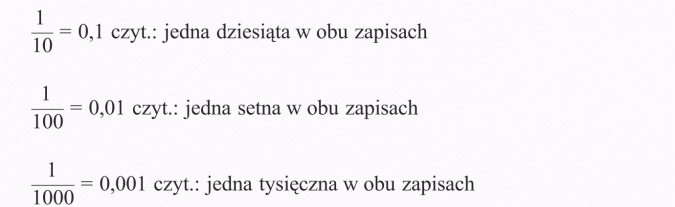 Odczytywanie ułamków dziesiętnych: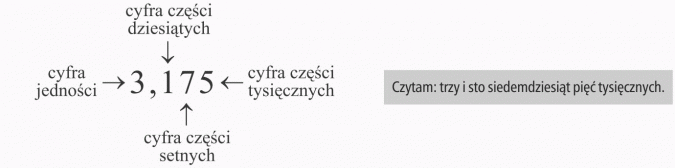 Wykonaj zadania. Możesz to zrobić w zeszycie, na kartce. Możesz też wydrukować kartkę i na niej pisać.Zapisz słownie ułamki dziesiętne. 0,8 – ……………………………………………………………………………………..0,7 – ……………………………………………………………………………………..0,09 – ……………………………………………………………………………………..0,03 – ……………………………………………………………………………………..0,11 – ……………………………………………………………………………………..0,007 = ……………………………………………………………………………………..0,123 = ……………………………………………………………………………………..0,27  – ……………………………………………………………………………………..2,64  – ……………………………………………………………………………………..3,045  – ……………………………………………………………………………………..17,928  – ……………………………………………………………………………………..43,6936  – ……………………………………………………………………………………..5,9002  – ……………………………………………………………………………………..Zapisz cyframi ułamki dziesiętne. jedna dziesiąta  – ………………………pięć dziesiątych  – ………………………sześć i dwie dziesiąte  – ………………………trzy i trzydzieści dwie setne  – ………………………cztery i jedenaście setnych  – ………………………dwa i czterdzieści jeden setnych  – ………………………trzy i siedem setnych  – ………………………dwa i dwadzieścia jeden setnych  – ………………………cztery i sto dwadzieścia trzy tysięczne  – ………………………siedem setnych  – ………………………cztery setne  – ………………………sześć i dwie setne  – ………………………cztery i piętnaście setnych  – ………………………osiem i trzy tysięczne  – ………………………cztery i dwadzieścia pięć setnych  – ………………………Wybierz prawidłową odpowiedź. Przepisz przykłady z poprawną odpowiedzią do zeszytu lub na kartkę. Możesz też wydrukować kartkę i na niej pisać.Liczba sześć dziesiątych zapisana w postaci ułamka dziesiętnego to:0,06		1,6		0,6		0,66Liczba siedem i osiem setnych zapisana w postaci ułamka dziesiętnego to:7,008		0,78		7,8		7,08Liczba szesnaście setnych zapisana w postaci ułamka dziesiętnego to:1,6		0,16		0,016		1,06Liczba dwa i cztery tysięczne zapisana w postaci ułamka dziesiętnego to:2,4		0,204		2000,4		2,004Liczba jeden i pięć setnych zapisana w postaci ułamka dziesiętnego to:1,05		1,005		1,500		0,105Liczba siedem tysięcznych zapisana w postaci ułamka dziesiętnego to:7,000		0,0007		0,007		7,07Liczba trzy i osiemnaście tysięcznych zapisana w postaci ułamka dziesiętnego to:3,018		0,30018		3,0018		3,18Liczba pięć i pięćdziesiąt dwie setne zapisana w postaci ułamka dziesiętnego to:5,02		50,2		50,02		500,2Wybierz prawidłową odpowiedź. Przepisz przykłady z poprawną odpowiedzią do zeszytu lub na kartkę. Możesz też wydrukować kartkę i na niej pisać.Ułamek dziesiętny 0,9 zapisany słownie to:dziewięćdziesiąt		dziewięć setnych		dziewięć dziesiątychUłamek dziesiętny 0,07 zapisany słownie to:siedem dziesiątych		siedemdziesiąt tysiącznych		siedem setnychUłamek dziesiętny 1,03 zapisany słownie to:jeden i trzy dziesiąte		jeden i trzy setne	sto trzyUłamek dziesiętny 0,006 zapisany słownie to:sześć dziesiątych		sześć tysięcznych		sześć setnychUłamek dziesiętny 2,012 zapisany słownie to:dwa i dwanaście setnych		dwa i dwanaście setnych		dwa tysiące dwanaścieUłamek dziesiętny 3,132 zapisany słownie to:trzy i sto trzydzieści dwie setne		trzy i sto trzydzieści dwie tysięczne Policz i zapisz ile znaków znajduje się na planszy. ……. …….  …….  …….  …….  …….Odkryj zasadę, według której zostały zrobione ciągi cyfr i napisz ostatnią cyfrę.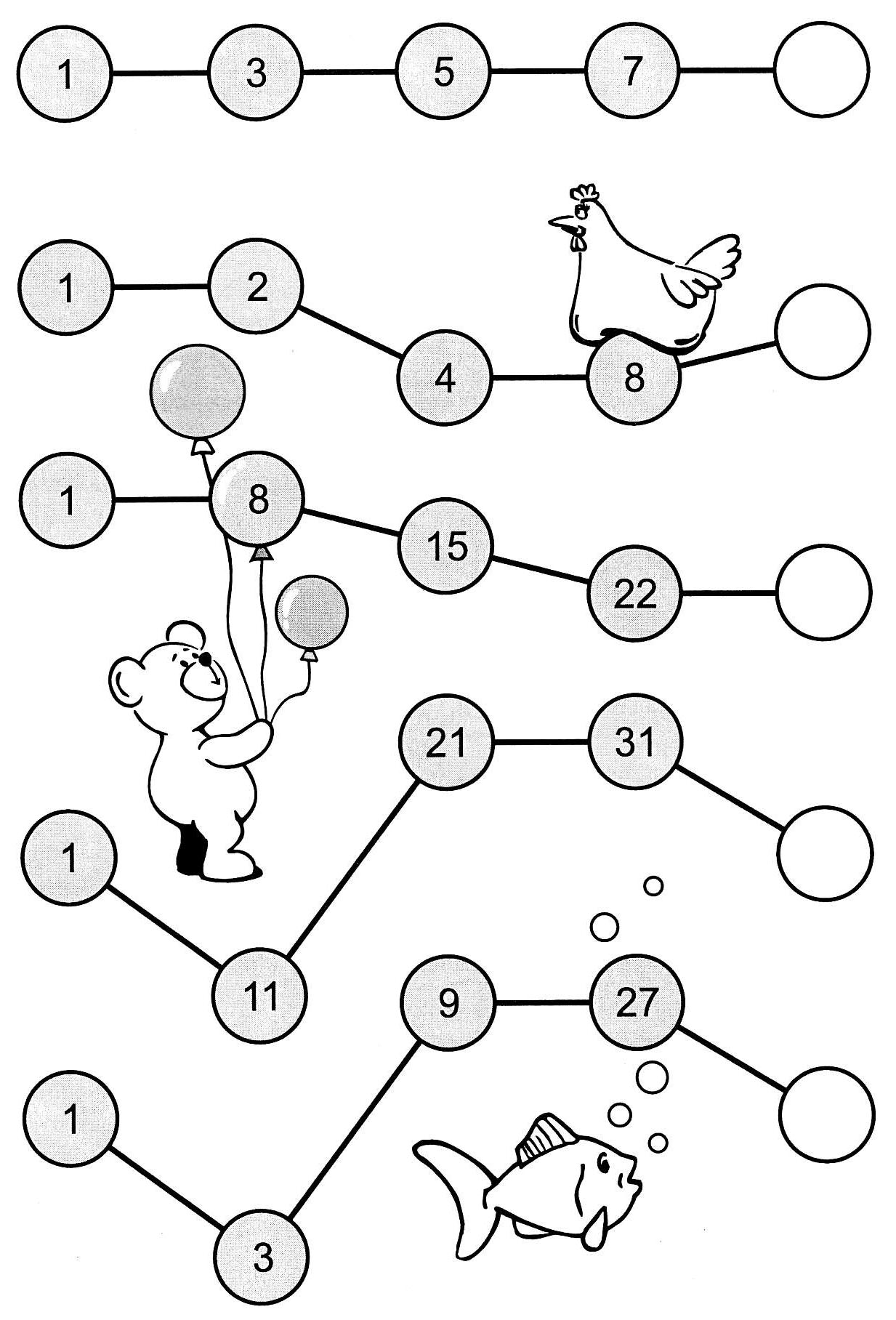 Policz z ilu kwadratów składają się narysowane figury.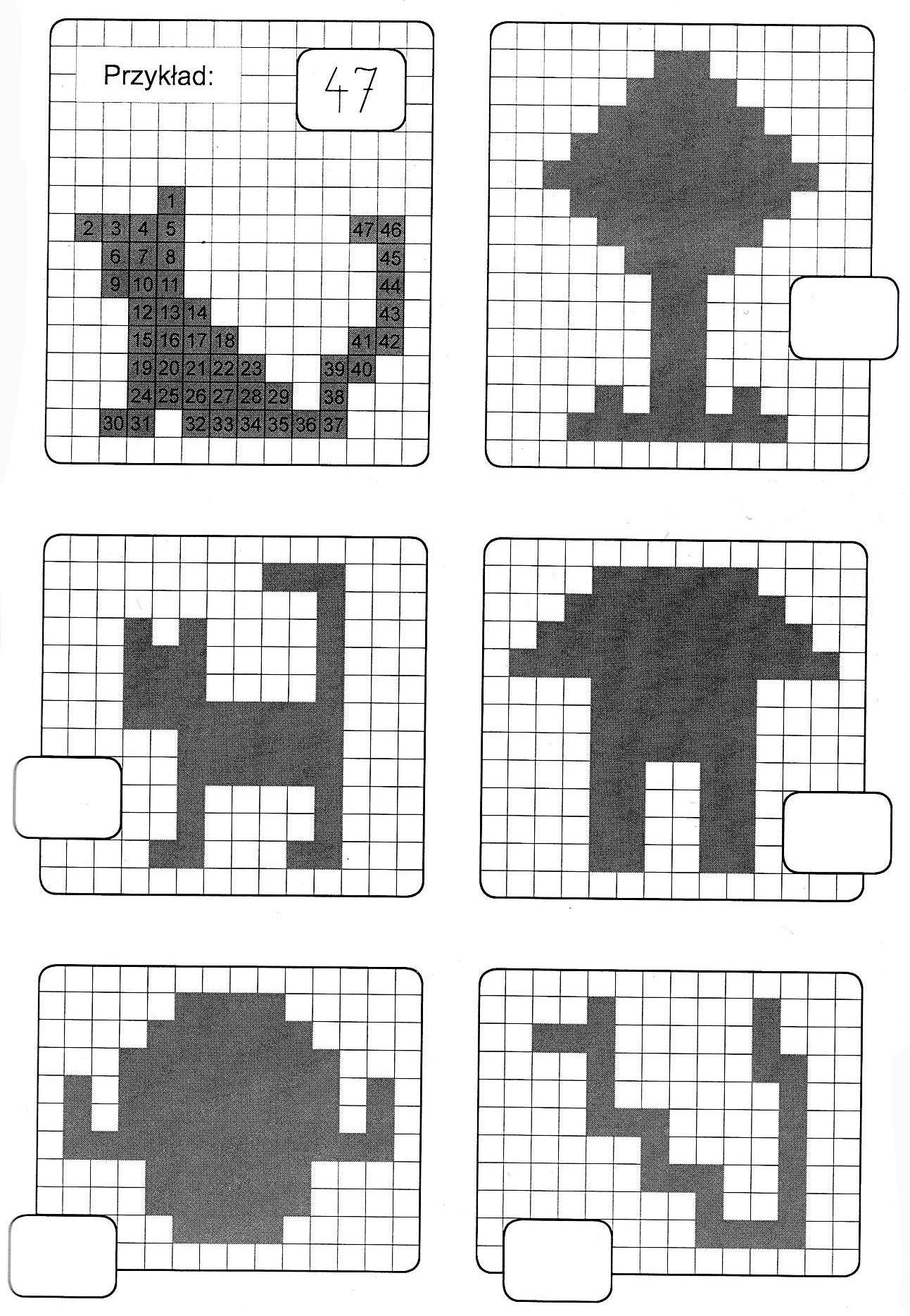 